สรุปมติที่ประชุมคณะกรรมการร่วมภาครัฐและเอกชนเพื่อแก้ไขปัญหาเศรษฐกิจ (กรอ.จังหวัดอ่างทอง)เรื่องครั้งที่ 5/2562 เมื่อวันพฤหัสบดีที่ 19 กันยายน 2562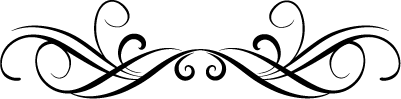 ที่หน่วยงานกิจกรรมเรื่องที่เห็นชอบ/มอบหมาย1- สำนักงานโยธาธิการและผังเมืองจังหวัดอ่างทอง- สำนักงานอุตสาหกรรมจังหวัดอ่างทองให้คำแนะนำผู้เลี้ยงนกกระทาของอำเภอป่าโมก(นายอภิรักษ์  พีรพัฒน์)ให้สำนักงานโยธาธิการและผังเมืองจังหวัดอ่างทอง ร่วมกับสำนักงานอุตสาหกรรมจังหวัดอ่างทอง ตรวจสอบและให้คำแนะนำแก่ผู้ประกอบการเกี่ยวกับเรื่องการปรับผังเมืองรวม2- สำนักงานส่งเสริมการปกครองท้องถิ่นจังหวัดอ่างทอง- อำเภอ ทุกอำเภอการปรับผังเมืองรวมให้อำเภอ ทุกอำเภอ แจ้งองค์กรปกครองส่วนท้องถิ่น เสนอข้อมูลการปรับผังเมืองรวม เพื่อรวบรวมเสนอในระดับจังหวัด 2- สำนักงานส่งเสริมการปกครองท้องถิ่นจังหวัดอ่างทอง- อำเภอ ทุกอำเภอการประชาสัมพันธ์ให้โรงเรียนในพื้นที่เลี้ยงไก่ไข่ให้อำเภอ ทุกอำเภอ แจ้งองค์กรปกครองส่วนท้องถิ่นร่วมประชาสัมพันธ์ให้โรงเรียนในพื้นที่เลี้ยงไก่ไข่ เนื่องจากไก่สามารถผลิตไข่ได้ทุกวัน จะสามารถนำมาเป็นวัตถุดิบในการประกอบอาหารได้3สำนักงานที่ดินจังหวัดอ่างทองข้อบังคับเรื่องการใช้น้ำสำหรับอุปโภค และบริโภคของบ้านจัดสรรให้สำนักงานที่ดินจังหวัดอ่างทอง จัดทำข้อบังคับเรื่องการใช้น้ำสำหรับอุปโภค และบริโภคของบ้านจัดสรร โดยเสนอให้ทุกบ้านต้องมีถังน้ำเพื่อสำรองน้ำไว้ใช้ และควรให้ถังน้ำอยู่ด้านบนพื้นที่ดิน รวมทั้งต้องมีบ่อดักไขมันทุกบ้าน4- สำนักงานการท่องเที่ยวและกีฬาจังหวัดอ่างทอง - สำนักงานประชาสัมพันธ์จังหวัดอ่างทองจัดทำข้อมูลสถานที่ท่องเที่ยวของจังหวัดอ่างทอง ร้านอาหาร โรงแรม/สถานที่พัก ในภาพรวมทั้ง 7 อำเภอให้สำนักงานการท่องเที่ยวและกีฬาจังหวัดอ่างทอง ร่วมกับสำนักงานประชาสัมพันธ์จังหวัดอ่างทอง จัดทำข้อมูลสถานที่ท่องเที่ยวของจังหวัดอ่างทอง ร้านอาหาร โรงแรม/สถานที่พักในภาพรวมทั้ง 7 อำเภอ เพื่อใช้เป็นข้อมูลให้กับผู้ที่เข้ามาท่องเที่ยวในจังหวัดอ่างทอง และผู้ที่เข้าร่วมกิจกรรมที่จังหวัดอ่างทองจัดขึ้น5สำนักงานพัฒนาชุมชนจังหวัดอ่างทองการดูแล และพัฒนาสินค้าOTOP ของจังหวัดอ่างทองให้สำนักงานพัฒนาชุมชนจังหวัดอ่างทอง ดำเนินการ ดังนี้1. ให้ตรวจสอบสินค้า OTOP และให้ปรับทุกระดับตั้งแต่ 1 ดาว – 5 ดาว โดยให้กระตุ้นเยาวชนรุ่นใหม่ให้หันมาทำและผลิตสินค้า OTOP 2. ให้ตรวจสอบเรื่องการจดลิขสิทธิ์สินค้า OTOP ให้จดเป็นภาพรวม อาทิ ตุ๊กตาชาววังต้องเป็นดินของตำบลบางเสด็จ ถึงจะสามารถใช้ปั้นตุ๊กตาชาววังได้สวยงาม และเป็นเอกลักษณ์6- สำนักงานอุตสาหกรรมจังหวัดอ่างทอง- สำนักงานพัฒนาชุมชนจังหวัดอ่างทอง - สำนักงานพาณิชย์จังหวัดอ่างทองการลงพื้นที่เพื่อสร้างความเข้าใจในหมู่บ้านและชุมชนให้สำนักงานอุตสาหกรรมจังหวัดอ่างทอง สำนักงานพัฒนาชุมชนจังหวัดอ่างทอง สำนักงานพาณิชย์จังหวัดอ่างทอง และพัฒนาชุมชนอำเภอ ลงพื้นที่อย่างน้อยอาทิตย์ละ 1 ครั้ง เพื่อพบปะและให้คำแนะนำแก่ผู้ประกอบการในชุมชน และติดตามผลการดำเนินงานโครงการเศรษฐกิจพอเพียง และกองทุนแม่ของแผ่นดิน รวมทั้งการจัดทำฐานข้อมูลของหมู่บ้านชุมชน โดยให้พัฒนากรอำเภอ รายงานผลการดำเนินงานให้จังหวัดอ่างทองทราบทุก     3  เดือน7สำนักงานเกษตรจังหวัดอ่างทองส่งเสริมการปลูกไผ่ในพื้นที่จังหวัดอ่างทองให้สำนักงานเกษตรจังหวัดอ่างทอง ดำเนินการส่งเสริมเกษตรกร    ในจังหวัดอ่างทอง เรื่องการปลูกไผ่ 7สำนักงานเกษตรจังหวัดอ่างทองประชาสัมพันธ์เรื่องการทำงานแก่เกษตรกรในจังหวัดอ่างทองให้สำนักงานเกษตรจังหวัดอ่างทอง ประชาสัมพันธ์ชาวนา          ให้ทำนาเพียง 2 ครั้ง และให้แจ้งด้วยว่าการทำนาต้องทำจากเดือนไหน ถึงเดือนไหน รวมทั้งให้ประชาสัมพันธ์การใช้น้ำ ให้ใช้เพียง 1,000 คิว/1 ไร่